Аннотация
 к рабочим программам  7 классАнглийский язык ПОЯСНИТЕЛЬНАЯ ЗАПИСКА Рабочая программа по английскому языку для обучающихся 7 классов составлена на
основе «Требований к результатам освоения основной образовательной программы», представленных в
Федеральном государственном образовательном стандарте основного общего образования, с учётом
распределённых по классам проверяемых требований к результатам освоения основной
образовательной программы основного общего образования и элементов содержания,
представленных в Универсальном кодификаторе по иностранному (английскому) языку, а также на
основе характеристики планируемых результатов духовно-нравственного развития, воспитания и
социализации обучающихся, представленной в Примерной программе воспитания (одобрено
решением ФУМО от 02.06.2020 г.).ОБЩАЯ ХАРАКТЕРИСТИКА УЧЕБНОГО ПРЕДМЕТА «ИНОСТРАННЫЙ (АНГЛИЙСКИЙ)
ЯЗЫК » Предмету «Иностранный (английский) язык» принадлежит важное место в системе общего
образования и воспитания современного школьника в условиях поликультурного и многоязычного
мира. Изучение иностранного языка направлено на формирование коммуникативной культуры
обучающихся, осознание роли языков как инструмента межличностного и межкультурного
взаимодействия, способствует их общему речевому развитию, воспитанию гражданской
идентичности, расширению кругозора, воспитанию чувств и эмоций. Наряду с этим иностранный
язык выступает инструментом овладения другими предметными областями в сфере гуманитарных,
математических, естественно-научных и других наук и становится важной составляющей базы для
общего и специального образования. В последние десятилетия наблюдается трансформация взглядов на владение иностранным языком,
усиление общественных запросов на квалифицированных и мобильных людей, способных быстро
адаптироваться к изменяющимся потребностям общества, овладевать новыми компетенциями.
Владение иностранным языком обеспечивает быстрый доступ к передовым международным научным и
технологическим достижениям и расширяет возможности образования и самообразования.Владение иностранным языком сейчас рассматривается как часть профессии, поэтому он является
универсальным предметом, которым стремятся овладеть современные школьники независимо от
выбранных ими профильных предметов (математика, история, химия, физика и др.). Таким образом,
владение иностранным языком становится одним из важнейших средств социализации и успешной
профессиональной деятельности выпускника школы. Возрастает значимость владения разными иностранными языками как в качестве первого, так и в
качество второго. Расширение номенклатуры изучаемых языков соответствует стратегическим
интересам России в эпоху постглобализации и многополярного мира. Знание родного языка
экономического или политического партнёра обеспечивает более эффективное общение,
учитывающее особенности культуры партнёра, что позволяет успешнее решать возникающие
проблемы и избегать конфликтов. Естественно, возрастание значимости владения иностранными языками приводит к
переосмыслению целей и содержания обучения предмету.ЦЕЛИ ИЗУЧЕНИЯ УЧЕБНОГО ПРЕДМЕТА «ИНОСТРАННЫЙ (АНГЛИЙСКИЙ) ЯЗЫК»В свете сказанного выше цели иноязычного образования становятся более сложными по структуре, формулируются на ценностном, когнитивном и прагматическом уровнях и, соответственно,воплощаются в личностных, метапредметных/общеучебных/универсальных и предметных
результатах обучения. А иностранные языки признаются средством общения и ценным ресурсом
личности для самореализации и социальной адаптации; инструментом развития умений поиска,
обработки и использования информации в познавательных целях, одним из средств воспитания
качеств гражданина, патриота; развития национального самосознания, стремления к
взаимопониманию между людьми разных стран.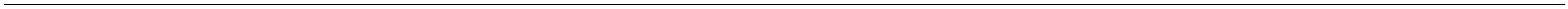 На прагматическом уровне целью иноязычного образования провозглашено формированиекоммуникативной компетенции обучающихся в единстве таких её составляющих, как речевая,языковая, социокультурная, компенсаторная компетенции:— речевая компетенция — развитие коммуникативных умений в четырёх основных видах речевойдеятельности (говорении, аудировании, чтении, письме);— языковая компетенция — овладение новыми языковыми средствами (фонетическими,орфографическими, лексическими, грамматическими) в соответствии c отобранными темами общения;освоение знаний о языковых явлениях изучаемого языка, разных способах выражения мысли в родном ииностранном языках; — социокультурная/межкультурная компетенция — приобщение к культуре, традициям реалиям
стран/страны изучаемого языка в рамках тем и ситуаций общения, отвечающих опыту, интересам,
психологическим особенностям учащихся основной школы на разных её этапах; формирование умения
представлять свою страну, её культуру в условиях межкультурного общения;— компенсаторная компетенция — развитие умений выходить из положения в условиях дефицитаязыковых средств при получении и передаче информации. Наряду с иноязычной коммуникативной компетенцией средствами иностранного языка
формируются ключевые универсальные учебные компетенции, включающие образовательную,
ценностно-ориентационную, общекультурную, учебно-познавательную, информационную,
социально-трудовую и компетенцию личностного самосовершенствования.В соответствии с личностно ориентированной парадигмой образования основными подходами к обучению иностранным языкам признаются компетентностный, системно-деятельностный,
межкультурный и коммуникативно-когнитивный. Совокупность перечисленных подходов предполагает возможность реализовать поставленные цели, добиться достижения планируемых
результатов в рамках содержания, отобранного для основной школы, использования новых педагогических технологий (дифференциация, индивидуализация, проектная деятельность и др.) и использования современных средств обучения.МЕСТО УЧЕБНОГО ПРЕДМЕТА В УЧЕБНОМ ПЛАНЕ «ИНОСТРАННЫЙ (АНГЛИЙСКИЙ) ЯЗЫК»Обязательный учебный предмет «Иностранный язык» входит в предметную область «Иностранные
 языки» и изучается обязательно со 2-го по 11-ый класс. На изучение иностранного языка в 7 классе
 отведено 102 учебных часа, по 3 часа в неделюАлгебра ПОЯСНИТЕЛЬНАЯ ЗАПИСКАОБЩАЯ ХАРАКТЕРИСТИКА УЧЕБНОГО КУРСА "АЛГЕБРА"Рабочая программа по учебному курсу "Алгебра" для обучающихся 7 классов разработана на основеФедерального государственного образовательного стандарта основного общего образования с учётоми современных мировых требований, предъявляемых к математическому образованию, и традицийроссийского образования, которые обеспечивают овладение ключевыми компетенциями,составляющими основу для непрерывного образования и саморазвития, а также целостностьобщекультурного, личностного и познавательного развития обучающихся. В программе учтены идеии положения Концепции развития математического образования в Российской Федерации. В эпохуцифровой трансформации всех сфер человеческой деятельности невозможно стать образованнымсовременным человеком без базовой математической подготовки. Уже в школе математика служитопорным предметом для изучения смежных дисциплин, а после школы реальной необходимостьюстановится непрерывное образование, что требует полноценной базовой общеобразовательнойподготовки, в том числе и математической.Это обусловлено тем, что в наши дни растёт число профессий, связанных с непосредственнымприменением математики: и в сфере экономики, и в бизнесе, и в технологических областях, и даже вгуманитарных сферах. Таким образом, круг школьников, для которых математика может статьзначимым предметом, расширяется.Практическая полезность математики обусловлена тем, что её предметом являютсяфундаментальные структуры нашего мира: пространственные формы и количественные отношения отпростейших, усваиваемых в непосредственном опыте, до достаточно сложных, необходимых дляразвития научных и прикладных идей. Без конкретных математических знаний затруднено пониманиепринципов устройства и использования современной техники, восприятие и интерпретацияразнообразной социальной, экономической, политической информации, малоэффективнаповседневная практическая деятельность. Каждому человеку в своей жизни приходится выполнятьрасчёты и составлять алгоритмы, находить и применять формулы, владеть практическими приёмамигеометрических измерений и построений, читать информацию, представленную в виде таблиц,диаграмм и графиков, жить в условиях неопределённости и понимать вероятностный характерслучайных событий. Одновременно с расширением сфер применения математики в современном обществе всё более
важным становится математический стиль мышления, проявляющийся в определённых умственных
навыках. В процессе изучения математики в арсенал приёмов и методов мышления человека
естественным образом включаются индукция и дедукция, обобщение и конкретизация, анализ и
синтез, классификация и систематизация, абстрагирование и аналогия. Объекты математических
умозаключений, правила их конструирования раскрывают механизм логических построений,
способствуют выработке умения формулировать, обосновывать и доказывать суждения, тем самым
развивают логическое мышление. Ведущая роль принадлежит математике и в формировании
алгоритмической компоненты мышления и воспитании умений действовать по заданным алгоритмам,
совершенствовать известные и конструировать новые. В процессе решения задач — основой учебной
деятельности на уроках математики — развиваются также творческая и прикладная стороны
мышления. Обучение математике даёт возможность развивать у обучающихся точную, рациональную и
информативную речь, умение отбирать наиболее подходящие языковые, символические, графические
средства для выражения суждений и наглядного их представления.Необходимым компонентом общей культуры в современном толковании является общее знакомствос методами познания действительности, представление о предмете и методах математики, их отличийот методов других естественных и гуманитарных наук, об особенностях применения математики длярешения научных и прикладных задач. Таким образом, математическое образование вносит свойвклад в формирование общей культуры человека.Изучение математики также способствует эстетическому воспитанию человека, пониманиюкрасоты и изящества математических рассуждений, восприятию геометрических форм, усвоениюидеи симметрии.ЦЕЛИ ИЗУЧЕНИЯ УЧЕБНОГО КУРСА "АЛГЕБРА" Алгебра является одним из опорных курсов основной школы: она обеспечивает изучение других
дисциплин, как естественнонаучного, так и гуманитарного циклов, её освоение необходимо для
продолжения образования и в повседневной жизни. Развитие у обучающихся научных представлений
о происхождении и сущности алгебраических абстракций, способе отражения математической наукой
явлений и процессов в природе и обществе, роли математического моделирования в научном
познании и в практике способствует формированию научного мировоззрения и качеств мышления,
необходимых для адаптации в современном цифровом обществе. Изучение алгебры естественным
образом обеспечивает развитие умения наблюдать, сравнивать, находить закономерности, требует
критичности мышления, способности аргументированно обосновывать свои действия и выводы,
формулировать утверждения. Освоение курса алгебры обеспечивает развитие логического мышления
обучающихся: они используют дедуктивные и индуктивные рассуждения, обобщение и
конкретизацию, абстрагирование и аналогию. Обучение алгебре предполагает значительный объём
самостоятельной деятельности обучающихся, поэтому самостоятельное решение задач естественным
образом является реализацией деятельностного принципа обучения. В структуре программы учебного курса «Алгебра» основной школы основное место занимают
содержательно-методические линии: «Числа и вычисления»; «Алгебраические выражения»;
«Уравнения и неравенства»; «Функции». Каждая из этих содержательно-методических линий
развивается на протяжении трёх лет изучения курса, естественным образом переплетаясь и
взаимодействуя с другими его линиями. В ходе изучения курса обучающимся приходится логически
рассуждать, использовать теоретико-множественный язык. В связи с этим целесообразно включить в
программу некоторые основы логики, пронизывающие все основные разделы математического
образования и способствующие овладению обучающимися основ универсального математического
языка. Таким образом, можно утверждать, что содержательной и структурной особенностью курса
«Алгебра» является его интегрированный характер. Содержание линии «Числа и вычисления» служит основой для дальнейшего изучения математики,
способствует развитию у обучающихся логического мышления, формированию умения пользоваться
алгоритмами, а также приобретению практических навыков, необходимых для повседневной жизни.
Развитие понятия о числе в основной школе связано с рациональными и иррациональными числами,
формированием представлений о действительном числе. Завершение освоения числовой линии
отнесено к старшему звену общего образования. Содержание двух алгебраических линий — «Алгебраические выражения» и «Уравнения и
неравенства» способствует формированию у обучающихся математического аппарата, необходимого
для решения задач математики, смежных предметов и практико-ориентированных задач. В основной
школе учебный материал группируется вокруг рациональных выражений. Алгебра демонстрирует
значение математики как языка для построения математических моделей, описания процессов и
явлений реального мира. В задачи обучения алгебре входят также дальнейшее развитие
алгоритмического мышления, необходимого, в частности, для освоения курса информатики, и
овладение навыками дедуктивных рассуждений. Преобразование символьных форм вносит свойспецифический вклад в развитие воображения, способностей к математическому творчеству.Содержание функционально-графической линии нацелено на получение школьниками знаний офункциях как важнейшей математической модели для описания и исследования разно образныхпроцессов и явлений в природе и обществе. Изучение этого материала способствует развитию уобучающихся умения использовать различные выразительные средства языка математики —словесные, символические, графические, вносит вклад в формирование представлений о ролиматематики в развитии цивилизации и культуры.МЕСТО УЧЕБНОГО КУРСА В УЧЕБНОМ ПЛАНЕСогласно учебному плану в 7 классе изучается учебный курс «Алгебра», который включаетследующие основные разделы содержания: «Числа и вычисления», «Алгебраические выражения»,«Уравнения и неравенства», «Функции». Учебный план на изучение алгебры в 7 классах отводит 3учебных
 часа в неделю, 105 учебных часа в годБиологияРабочая программа по биологии на уровне основного общего образования составлена на основе Требований к результатам освоения основной образовательной программы основного общего
образования, представленных в Федеральном государственном образовательном стандарте основного
общего образования, а также Примерной программы воспитания.ПОЯСНИТЕЛЬНАЯ ЗАПИСКА Данная программа по биологии основного общего образования разработана в соответствии с
требованиями обновлённого Федерального государственного образовательного стандарта основного
общего образования (ФГОС ООО) и с учётом Примерной основной образовательной программы
основного общего образования (ПООП ООО). Программа направлена на формирование естественно-научной грамотности учащихся и
организацию изучения биологии на деятельностной основе. В программе учитываются возможности
предмета в реализации Требований ФГОС ООО к планируемым, личностным и метапредметным
результатам обучения, а также реализация межпредметных связей естественно-научных учебных
предметов на уровне основного общего образования. В программе определяются основные цели изучения биологии на уровне 7 класса основного общего
образования, планируемые результаты освоения курса биологии: личностные, метапредметные,
предметные.ОБЩАЯ ХАРАКТЕРИСТИКА УЧЕБНОГО ПРЕДМЕТА «БИОЛОГИЯ» Учебный предмет «Биология» развивает представления о познаваемости живой природы и методах
её познания, он позволяет сформировать систему научных знаний о живых системах, умения их
получать, присваивать и применять в жизненных ситуациях. Биологическая подготовка обеспечивает
понимание обучающимися научных принципов человеческой деятельности в природе, закладывает
основы экологической культуры, здорового образа жизни.ЦЕЛИ ИЗУЧЕНИЯ УЧЕБНОГО ПРЕДМЕТА «БИОЛОГИЯ»Целями изучения биологии на уровне основного общего образования являются:— формирование системы знаний о признаках и процессах жизнедеятельности биологических
систем разного уровня организации;— формирование системы знаний об особенностях строения, жизнедеятельности организма
человека, условиях сохранения его здоровья;— формирование умений применять методы биологической науки для изучения биологических
систем, в том числе и организма человека;— формирование умений использовать информацию о современных достижениях в области
биологии для объяснения процессов и явлений живой природы и жизнедеятельности
собственного организма;— формирование умений объяснять роль биологии в практической деятельности людей,
значение биологического разнообразия для сохранения биосферы, последствия деятельности
человека в природе;— формирование экологической культуры в целях сохранения собственного здоровья и охраны
окружающей среды.Достижение целей обеспечивается решением следующих ЗАДАЧ:— приобретение знаний обучающимися о живой природе, закономерностях строения,
жизнедеятельности и средообразующей роли организмов; человеке как биосоциальном существе;
о роли биологической науки в практической деятельности людей;— овладение умениями проводить исследования с использованием биологического
оборудования и наблюдения за состоянием собственного организма;— освоение приёмов работы с биологической информацией, в том числе о современных
достижениях в области биологии, её анализ и критическое оценивание;— воспитание биологически и экологически грамотной личности, готовой к сохранению
собственного здоровья и охраны окружающей среды.МЕСТО УЧЕБНОГО ПРЕДМЕТА «БИОЛОГИЯ» В УЧЕБНОМ ПЛАНЕ В соответствии с ФГОС ООО биология является обязательным предметом на уровне основного
общего образования. Данная программа предусматривает изучение биологии в 7 классе - 1 час в
неделю, всего - 35 часов.Вероятность и статистикаОБЩАЯ ХАРАКТЕРИСТИКА УЧЕБНОГО КУРСА "ВЕРОЯТНОСТЬ и СТАТИСТИКА"Рабочая программа по учебному курсу "Вероятность и статистика" для обучающихся 7 классовразработана на основе Федерального государственного образовательного стандарта основногообщего образования с учётом и современных мировых требований, предъявляемых кматематическому образованию, и традиций российского образования, которые обеспечиваютовладение ключевыми компетенциями, составляющими основу для непрерывного образования исаморазвития, а также целостность общекультурного, личностного и познавательного развитияобучающихся. В программе учтены идеи и положения Концепции развития математическогообразования в Российской Федерации. В эпоху цифровой трансформации всех сфер человеческойдеятельности невозможно стать образованным современным человеком без базовойматематической подготовки. Уже в школе математика служит опорным предметом для изучениясмежных дисциплин, а после школы реальной необходимостью становится непрерывноеобразование, что требует полноценной базовой общеобразовательной подготовки, в том числе иматематической. Это обусловлено тем, что в наши дни растёт число профессий, связанных снепосредственным применением математики: и в сфере экономики, и в бизнесе, и втехнологических областях, и даже в гуманитарных сферах. Таким образом, круг школьников, длякоторых математика может стать значимым предметом, расширяется.Практическая полезность математики обусловлена тем, что её предметом являютсяфундаментальные структуры нашего мира: пространственные формы и количественные отношенияотпростейших, усваиваемых в непосредственном опыте, до достаточно сложных, необходимых дляразвития научных и прикладных идей. Без конкретных математических знаний затрудненопонимание принципов устройства и использования современной техники, восприятие иинтерпретация разнообразной социальной, экономической, политической информации,малоэффективна повседневная практическая деятельность. Каждому человеку в своей жизниприходится выполнять расчёты и составлять алгоритмы, находить и применять формулы, владетьпрактическими приёмами геометрических измерений и построений, читать информацию,представленную в виде таблиц, диаграмм и графиков, жить в условиях неопределённости ипонимать вероятностный характер случайных событий.Одновременно с расширением сфер применения математики в современном обществе всё болееважным становится математический стиль мышления, проявляющийся в определённых умственныхнавыках. В процессе изучения математики в арсенал приёмов и методов мышления человекаестественным образом включаются индукция и дедукция, обобщение и конкретизация, анализ исинтез, классификация и систематизация, абстрагирование и аналогия. Объекты математическихумозаключений, правила их конструирования раскрывают механизм логических построений,способствуют выработке умения формулировать, обосновывать и доказывать суждения, тем самымразвивают логическое мышление. Ведущая роль принадлежит математике и в формированииалгоритмической компоненты мышления и воспитании умений действовать по заданнымалгоритмам,совершенствовать известные и конструировать новые. В процессе решения задач —основой учебной деятельности на уроках математики — развиваются также творческая иприкладная стороны мышления.Обучение математике даёт возможность развивать у обучающихся точную, рациональную иинформативную речь, умение отбирать наиболее подходящие языковые, символические, графическиесредства для выражения суждений и наглядного их представления.Необходимым компонентом общей культуры в современном толковании является общееЗнакомство с методами познания действительности, представление о предмете и методахматематики, их отличийот методов других естественных и гуманитарных наук, об особенностях применения математикидля решения научных и прикладных задач. Таким образом, математическое образование вноситсвой вклад в формирование общей культуры человека.Изучение математики также способствует эстетическому воспитанию человека, пониманиюкрасоты и изящества математических рассуждений, восприятию геометрических форм,усвоению идеи симметрии.ЦЕЛИ ИЗУЧЕНИЯ УЧЕБНОГО КУРСАВ современном цифровом мире вероятность и статистика при обретают всё большую значимость,как с точки зрения практических приложений, так и их роли в образовании, необходимом каждомучеловеку. Возрастает число профессий, при овладении которыми требуется хорошая базоваяподготовка в области вероятности и статистики, такая подготовка важна для продолженияобразования и для успешной профессиональной карьеры. Каждый человек постоянно принимаетрешения на основе имеющихся у него данных. А для обоснованного принятия решения в условияхнедостатка или избытка информации необходимо в том числе хорошо сформированноевероятностное и статистическое мышление.Именно поэтому остро встала необходимость сформировать у обучающихся функциональнуюграмотность, включающую в себя в качестве неотъемлемой составляющей умение воспринимать икритически анализировать информацию, представленную в различных формах, пониматьвероятностный характер многих реальных процессов и зависимостей, производить простейшиевероятностные расчёты. Знакомство с основными принципами сбора, анализа и представленияданных из различных сфер жизни общества и государства приобщает обучающихся кобщественным интересам. Изучение основ комбинаторики развивает навыки организации перебораи подсчёта числа вариантов, в том числе, в прикладных задачах. Знакомство с основами теорииграфов создаёт математический фундамент для формирования компетенций в областиинформатики и цифровых технологий. Помимо этого, при изучении статистики и вероятностиобогащаются представления учащихся о современной картине мира и методах его исследования,формируется понимание роли статистики как источника социально значимой информации изакладываются основы вероятностного мышления.В соответствии с данными целями в структуре программы учебного курса «ВероятностьИ статистика» основной школы выделены следующие содержательно-методическиелинии: «Представление данных и описательная статистика»; «Вероятность»;«Элементы комбинаторики»; «Введение в теорию графов».Содержание линии «Представление данных и описательная статистика» служит основой дляформирования навыков работы с информацией: от чтения и интерпретации информации,представленной в таблицах, на диаграммах и графиках до сбора, представления и анализаданных с использованием статистических характеристик средних и рассеивания. Работая сданными, обучающиеся учатся считывать и интерпретировать данные, выдвигать,аргументировать и критиковать простейшие гипотезы, размышлять над факторами,вызывающими изменчивость, и оценивать их влияние на рассматриваемые величины ипроцессы.Интуитивное представление о случайной изменчивости, исследование закономерностей итенденций становится мотивирующей основой для изучения теории вероятностей. Большоезначение здесь имеют практические задания, в частности опыты с классическими вероятностнымимоделями.Понятие вероятности вводится как мера правдоподобия случайного события. При изученииКурса обучающиеся знакомятся с простейшими методами вычисления вероятностей в случайныхэкспериментах с равновозможными элементарными исходами, вероятностными законамипозволяющими ставить и решать более сложные задачи. В курс входят начальные представленияослучайных величинах и их числовых характеристиках.Также в рамках этого курса осуществляется знакомство обучающихся с множествами и основнымиоперациями над множествами, рассматриваются примеры применения для решения задач, а такжеиспользования в других математических курсах и учебных предметах.МЕСТО УЧЕБНОГО КУРСА В УЧЕБНОМ ПЛАНЕВ 7 классе изучается курс «Вероятность и статистика», в который входят разделы: «Представление данных и
 описательная статистика»; «Вероятность»; «Элементы комбинаторики»; «Введение в теорию графов». На
 изучение данного курса отводит 1 учебный час в неделю, всего 35 учебных часов в год.География Рабочая программа по географии на уровне основного общего образования составлена на основе
Требований к результатам освоения основной образовательной программы основного общего
образования, представленных в Федеральном государственном образовательном стандарте основного
общего образования, а также на основе характеристики планируемых результатов духовно-
нравственного развития, воспитания и социализации обучающихся, представленной в Примерной
программе воспитания (одобрено решением ФУМО от 02 06 2020 г ).ПОЯСНИТЕЛЬНАЯ ЗАПИСКАПрограмма по географии отражает основные требования Федерального государственного
образовательного стандарта основного общего образования к личностным, метапредметным ипредметным результатам освоения образовательных программ и составлена с учётом Концепции
географического образования, принятой на Всероссийском съезде учителей географии
и утверждённой Решением Коллегии Министерства просвещения и науки Российской Федерации от24.12.2018 года.Рабочая программа даёт представление о целях обучения, воспитания и развития обучающихся
средствами учебного предмета «География»; определяет возможности предмета для реализации
требований к результатам освоения программ основного общего образования, требований к
результатам обучения географии, а также основных видов деятельности обучающихся.
ОБЩАЯ ХАРАКТЕРИСТИКА УЧЕБНОГО ПРЕДМЕТА «ГЕОГРАФИЯ»География в основной школе — предмет, формирующий у обучающихся систему комплексных
социально ориентированных знаний о Земле как планете людей, об основных закономерностях
развития природы, о размещении населения и хозяйства, об особенностях и о динамике основных
природных, экологических и социально-экономических процессов, о проблемах взаимодействия
природы и общества, географических подходах к устойчивому развитию территорий.
Содержание курса географии в основной школе является базой для реализации краеведческого подхода
в обучении, изучения географических закономерностей, теорий, законов и гипотез в старшей школе,
базовым звеном в системе непрерывного географического образования, основой для последующей
уровневой дифференциации.ЦЕЛИ ИЗУЧЕНИЯ УЧЕБНОГО ПРЕДМЕТА «ГЕОГРАФИЯ» Изучение географии в общем образовании направлено на достижение следующих целей:
 1)ꢀвоспитание чувства патриотизма, любви к своей стране, малой родине, взаимопонимания с
другими народами на основе формирования целостного географического образа России, ценностных
ориентаций личности; 2)ꢀразвитие познавательных интересов, интеллектуальных и творческих способностей в процессе
наблюдений за состоянием окружающей среды, решения географических задач, проблем
повседневной жизни с использованием географических знаний, самостоятельного приобретения новых
знаний; 3)ꢀвоспитание экологической культуры, соответствующей современному уровню
геоэкологического мышления на основе освоения знаний о взаимосвязях в ПК, об основных
географическихособенностях природы, населения и хозяйства России и мира, своей местности, о способах
сохранения окружающей среды и рационального использования природных ресурсов;
 4)ꢀформирование способности поиска и применения различных источников географической
информации, в том числе ресурсов Интернета, для описания, характеристики, объяснения и оценки
разнообразных географических явлений и процессов, жизненных ситуаций; 5)ꢀформирование комплекса практико-ориентированных географических знаний и умений,
необходимых для развития навыков их использования при решении проблем различной сложности в
повседневной жизни на основе краеведческого материала, осмысления сущности происходящих в
жизни процессов и явлений в современном поликультурном, полиэтничном и
многоконфессиональном мире; 6) формирование географических знаний и умений, необходимых для продолжения образования
по направлениям подготовки (специальностям), требующим наличия серьёзной базы географических
знаний.МЕСТО УЧЕБНОГО ПРЕДМЕТА «ГЕОГРАФИЯ» В УЧЕБНОМ ПЛАНЕВ системе общего образования «География» признана обязательным учебным предметом, который
входит в состав предметной области «Общественно-научные предметы». Освоение содержания
курса«География» в основной школе происходит с опорой на географические знания и умения,
сформированные ранее в курсе «Окружающий мир». Учебным планом на изучение географии
отводится в 7 классе - 2 часа в неделю, всего – 70 часов.Геометрия ПОЯСНИТЕЛЬНАЯ ЗАПИСКАОБЩАЯ ХАРАКТЕРИСТИКА УЧЕБНОГО КУРСА "ГЕОМЕТРИЯ"Рабочая программа по учебному курсу "Геометрия" для обучающихся 7 классов разработана наоснове Федерального государственного образовательного стандарта основного общегообразования сучётом и современных мировых требований, предъявляемых к математическому
образованию, и традиций российского образования, которые обеспечивают овладение ключевыми
компетенциями, составляющими основу для непрерывного образования и саморазвития, а также
целостность общекультурного, личностного и познавательного развития обучающихся. В
программе учтены идеии положения Концепции развития математического образования в
Российской Федерации. В эпоху цифровой трансформации всех сфер человеческой деятельности
невозможно стать образованным современным человеком без базовой математической подготовки.
Уже в школе математика служит опорным предметом для изучения смежных дисциплин, а после
школы реальной необходимостью становится непрерывное образование, что требует полноценной
базовой общеобразовательной подготовки, в том числе и математической. Это обусловлено тем, что в наши дни растёт число профессий, связанных с непосредственным
применением математики: и в сфере экономики, и в бизнесе, и в технологических областях, и
даже вгуманитарных сферах. Таким образом, круг школьников, для которых математика может
стать значимым предметом, расширяется. Практическая полезность математики обусловлена тем, что её предметом являются
фундаментальные структуры нашего мира: пространственные формы и количественные отношения
отпростейших, усваиваемых в непосредственном опыте, до достаточно сложных, необходимых для
развития научных и прикладных идей. Без конкретных математических знаний затруднено
пониманиепринципов устройства и использования современной техники, восприятие и
интерпретация разнообразной социальной, экономической, политической информации,
малоэффективна повседневная практическая деятельность. Каждому человеку в своей жизни
приходится выполнять расчёты и составлять алгоритмы, находить и применять формулы, владеть
практическими приёмами геометрических измерений и построений, читать информацию,
представленную в виде таблиц, диаграмм и графиков, жить в условиях неопределённости и
понимать вероятностный характер случайных событий. Одновременно с расширением сфер применения математики в современном обществе всё более
важным становится математический стиль мышления, проявляющийся в определённых умственных
навыках. В процессе изучения математики в арсенал приёмов и методов мышления человека
естественным образом включаются индукция и дедукция, обобщение и конкретизация, анализ и
синтез, классификация и систематизация, абстрагирование и аналогия. Объекты математических
умозаключений, правила их конструирования раскрывают механизм логических построений,
способствуют выработке умения формулировать, обосновывать и доказывать суждения, тем самым
развивают логическое мышление. Ведущая роль принадлежит математике и в формировании
алгоритмической компоненты мышления и воспитании умений действовать по заданным
алгоритмам,совершенствовать известные и конструировать новые. В процессе решения задач —
основой учебной деятельности на уроках математики — развиваются также творческая и
прикладная стороны мышления. Обучение математике даёт возможность развивать у обучающихся точную, рациональную и
информативную речь, умение отбирать наиболее подходящие языковые, символические, графические
средства для выражения суждений и наглядного их представления.Необходимым компонентом общей культуры в современном толковании является общее
знакомствос методами познания действительности, представление о предмете и методах математики, их
отличийот методов других естественных и гуманитарных наук, об особенностях применения
математики для решения научных и прикладных задач. Таким образом, математическое
образование вносит свой вклад в формирование общей культуры человека. Изучение математики также способствует эстетическому воспитанию человека, пониманию
красоты и изящества математических рассуждений, восприятию геометрических форм,усвоениюидеи симметрии.ЦЕЛИ ИЗУЧЕНИЯ УЧЕБНОГО КУРСА "ГЕОМЕТРИЯ"«Математику уже затем учить надо, что она ум в порядок приводит», — писал великий русскийученый Михаил Васильевич Ломоносов. И в этом состоит одна из двух целей обучения геометриикаксоставной части математики в школе. Этой цели соответствует доказательная линияпреподавания геометрии. Следуя представленной рабочей программе, начиная с седьмого класса науроках геометрии обучающийся учится проводить доказательные рассуждения, строить логическиеумозаключения, доказывать истинные утверждения и строить контр примеры к ложным, проводитьрассуждения от «противного», отличать свойства от признаков, формулировать обратныеутверждения. Ученик, овладевший искусством рассуждать, будет применять его и в окружающейжизни. Как писал геометр и педагог Игорь Федорович Шарыгин, «людьми, понимающими, что такое
доказательство, трудно и даже невозможно манипулировать». И в этом состоит важное
воспитательное значение изучения геометрии, присущее именно отечественной математической
школе. Вместе с тем авторы программы предостерегают учителя от излишнего формализма,
особеннов отношении начал и оснований геометрии. Французский математик Жан Дьедонне по
этому поводу высказался так: «Что касается деликатной проблемы введения «аксиом», то мне
кажется, что на первых порах нужно вообще избегать произносить само это слово. С другой же
стороны, не следует упускать ни одной возможности давать примеры логических заключений,
которые куда в большей мере, чем идея аксиом, являются истинными и единственными
двигателями математического мышления». Второй целью изучения геометрии является использование её как инструмента при решении как
математических, так и практических задач, встречающихся в реальной жизни. Окончивший курс
геометрии школьник должен быть в состоянии определить геометрическую фигуру, описать
словами данный чертёж или рисунок, найти площадь земельного участка, рассчитать необходимую
длину оптоволоконного кабеля или требуемые размеры гаража для автомобиля. Этому
соответствует вторая,вычислительная линия в изучении геометрии в школе. Данная практическая
линия является не менее важной, чем первая. Ещё Платон предписывал, чтобы «граждане
Прекрасного города ни в коем случае не оставляли геометрию, ведь немаловажно даже побочное её
применение — в военном деле да, впрочем, и во всех науках — для лучшего их усвоения: мы ведь
знаем, какая бесконечная разница существует между человеком причастным к геометрии и
непричастным». Для этого учителю рекомендуется подбирать задачи практического характера для
рассматриваемых тем, учить детей строить математические модели реальных жизненных ситуаций,
проводить вычисления и оценивать адекватность полученного результата. Крайне важно
подчёркивать связи геометрии с другими предметами, мотивировать использовать определения
геометрических фигур и понятий, демонстрировать применение полученных умений в физике и
технике. Эти связи наиболее ярко видны в темах «Векторы», «Тригонометрические соотношения»,
«Метод координат» и «Теорема Пифагора».МЕСТО УЧЕБНОГО КУРСА В УЧЕБНОМ ПЛАНЕСогласно учебному плану в 7 классе изучается учебный курс «Геометрия», который включаетследующие основные разделы содержания: «Геометрические фигуры и их свойства»,«Измерение геометрических величин», а также «Декартовы координаты на плоскости»,«Векторы», «Движенияплоскости» и «Преобразования подобия». Учебный планпредусматривает изучение геометрии на базовом уровне, исходя из 70 учебных часов в учебномгоду.Физическая культура ОБЩАЯ ХАРАКТЕРИСТИКА УЧЕБНОГО ПРЕДМЕТА «ФИЗИЧЕСКАЯ КУЛЬТУРА»
При создании рабочей программы учитывались потребности современного российского общества в
физически крепком и дееспособном подрастающем поколении, способном активно включаться в
разнообразные формы здорового образа жизни, умеющем использовать ценности физической культуры
для самоопределения, саморазвития и самоактуализации. В рабочей программе нашли своиотражения
объективно сложившиеся реалии современного социокультурного развития российского общества,
условия деятельности образовательных организаций, возросшие требования родителей, учителей и
методистов к совершенствованию содержания школьного образования, внедрению новыхметодик и
технологий в учебно-воспитательный процесс.В своей социально-ценностной ориентации рабочая программа сохраняет исторически сложившееся
предназначение дисциплины «Физическая культура» в качестве средства подготовки учащихся к
предстоящей жизнедеятельности, укрепления их здоровья, повышения функциональных и
адаптивных возможностей систем организма, развития жизненно важных физических качеств.
Программа обеспечивает преемственность с Примерной рабочей программой начального среднего
общего образования, предусматривает возможность активной подготовки учащихся к выполнению
нормативов «Президентских состязаний» и «Всероссийского физкультурно-спортивного комплекса
ГТО».ЦЕЛИ ИЗУЧЕНИЯ УЧЕБНОГО ПРЕДМЕТА «ФИЗИЧЕСКАЯ КУЛЬТУРА»Общей целью школьного образования по физической культуре является формирование разносторонне
физически развитой личности, способной активно использовать ценности физическойкультуры для укрепления и длительного сохранения собственного здоровья, оптимизации трудовой
деятельности и организации активного отдыха. В рабочей программе для 7 класса данная цель
конкретизируется и связывается с формированием устойчивых мотивов и потребностей школьников в
бережном отношении к своему здоровью, целостном развитии физических, психических и
нравственных качеств, творческом использовании ценностей физической культуры в организации
здорового образа жизни, регулярных занятиях двигательной деятельностью и спортом.
Развивающая направленность рабочей программы определяется вектором развития физических качеств
и функциональных возможностей организма занимающихся, являющихся основой укрепления их
здоровья, повышения надёжности и активности адаптивных процессов. Существеннымдостижением
данной ориентации является приобретение школьниками знаний и умений в организации
самостоятельных форм занятий оздоровительной, спортивной и прикладно- ориентированной
физической культурой, возможностью познания своих физических спосбностей и их
целенаправленного развития.Воспитывающее значение рабочей программы заключается в содействии активной социализации
школьников на основе осмысления и понимания роли и значения мирового и российского
олимпийского движения, приобщения к их культурным ценностям, истории и современному развитию.
В число практических результатов данного направления входит формирование положительных
навыков и умений в общении и взаимодействии со сверстниками и учителямифизической культуры, организации совместной учебной и консультативной деятельности.
Центральной идеей конструирования учебного содержания и планируемых результатов образованияв
основной школе является воспитание целостной личности учащихся, обеспечение единства в развитии
их физической, психической и социальной природы. Реализация этой идеи становится возможной на
основе содержания учебной дисциплины «Физическая культура», котороепредставляется двигательной деятельностью с её базовыми компонентами: информационным (знанияо
физической культуре), операциональным (способы самостоятельной деятельности) и мотивационно-
процессуальным (физическое совершенствование).В целях усиления мотивационной составляющей учебного предмета, придания ей личностно значимого
смысла, содержание рабочей программы представляется системой модулей, которые входят
структурными компонентами в раздел «Физическое совершенствование».Инвариантные модули включают в себя содержание базовых видов спорта: гимнастика, лёгкаяатлетика,
зимние виды спорта (на примере лыжной подготовки[1]), спортивные игры, плавание.Данные модули
в своём предметном содержании ориентируются на всестороннюю физическую подготовленность
учащихся, освоение ими технических действий и физических упражнений, содействующих
обогащению двигательного опыта.Вариативные модули объединены в рабочей программе модулем «Спорт», содержание которого разрабатывается образовательной организацией на основе Примерных модульных программ пофизической культуре для общеобразовательных организаций, рекомендуемых Министерством
просвещения Российской Федерации. Основной содержательной направленностью вариативных
модулей является подготовка учащихся к выполнению нормативных требований Всероссийского
физкультурно-спортивного комплекса ГТО, активное вовлечение их в соревновательную деятельность.
Исходя из интересов учащихся, традиций конкретного региона или образовательной организации,
модуль «Спорт» может разрабатываться учителями физической культуры на основе содержания
базовой физической подготовки, национальных видов спорта, современных оздоровительных систем.В
настоящей рабочей программе в помощь учителям физической культуры в рамках данного модуля,
представлено примерное содержание «Базовой физической подготовки».В программе предусмотрен раздел «Универсальные учебные действия», в котором раскрываетсявклад
предмета в формирование познавательных, коммуникативных и регулятивных действий,
соответствующих возможностям и особенностям школьников данного возраста. Личностные
достижения непосредственно связаны с конкретным содержанием учебного предмета и представленыпо
мере его раскрытия.Содержание рабочей программы, раскрытие личностных и метапредметных результатов обеспечивает
преемственность и перспективность в освоении областей знаний, которые отражают ведущие идеи
учебных предметов основной школы и подчёркивают её значение для формирования готовности
учащихся к дальнейшему образованию в системе среднего полного или среднего профессионального
образования.МЕСТО УЧЕБНОГО ПРЕДМЕТА «ФИЗИЧЕСКАЯ КУЛЬТУРА» В УЧЕБНОМ ПЛАНЕ
В 7 классе на изучение предмета отводится 2 часа в неделю, суммарно 70 часов. Вариативные модули
(не менее 1 часа в неделю) реализованы во внеурочной деятельности, в том числе в форме
сетевого взаимодействия с организациями системы дополнительного образования детей.
При подготовке рабочей программы учитывались личностные и метапредметные результаты,
зафиксированные в Федеральном государственном образовательном стандарте основного общего
образования и в «Универсальном кодификаторе элементов содержания и требований к результатам
освоения основной образовательной программы основного общего образования».ИЗОПОЯСНИТЕЛЬНАЯ ЗАПИСКА К МОДУЛЮ «АРХИТЕКТУРА И ДИЗАЙН»ОБЩАЯ ХАРАКТЕРИСТИКА МОДУЛЯ «АРХИТЕКТУРА И ДИЗАЙН» Основная цель — развитие визуально-пространственного мышления учащихся как формы
эмоционально-ценностного, эстетического освоения мира, формы самовыражения и ориентации в
художественном и нравственном пространстве культуры. Искусство рассматривается как особая
духовная сфера, концентрирующая в себе колоссальный эстетический, художественный и
нравственный мировой опыт. Изобразительное искусство как школьная дисциплина имеет интегративный характер, так как
включает в себя основы разных видов визуально-пространственных искусств: живописи, графики,
скульптуры, дизайна, архитектуры, народного и декоративно-прикладного искусства, фотографии,
функции художественного изображения в зрелищных и экранных искусствах.Основные формы учебной деятельности — практическая художественно-творческая деятельность, зрительское восприятие произведений искусства и эстетическое наблюдение окружающего мира.Важнейшими задачами являются формирование активного отношения к традициям культуры как
смысловой, эстетической и личностно значимой ценности, воспитание гражданственности и
патриотизма, уважения и бережного отношения к истории культуры своего Отечества, выраженной в
её архитектуре, изобразительном искусстве, в национальных образах предметно-материальной и
пространственной среды, в понимании красоты человека. Программа направлена на достижение основного результата образования — развитие личности
обучающегося, его активной учебно-познавательной деятельности, творческого развития и
формирования готовности к саморазвитию и непрерывному образованию.Рабочая программа ориентирована на психолого-возрастные особенности развития детей 11—15 лет, при этом содержание занятий может быть адаптировано с учётом индивидуальных качествобучающихся как для детей, проявляющих выдающиеся способности, так и для детей-инвалидов идетей с ОВЗ. Для оценки качества образования кроме личностных и метапредметных образовательных
результатов выделены и описаны предметные результаты обучения. Их достижение определяется
чётко поставленными учебными задачами по каждой теме, и они являются общеобразовательными
требованиями. В урочное время деятельность обучающихся организуется как в индивидуальной, так и в групповой
форме. Каждому учащемуся необходим личный творческий опыт, но также необходимо сотворчество
в команде – совместная коллективная художественная деятельность, которая предусмотрена
тематическим планом и может иметь разные формы организации. Учебный материал каждого модуля разделён на тематические блоки, которые могут быть
основанием для организации проектной деятельности, которая включает в себя как
исследовательскую, так и художественно-творческую деятельность, а также презентацию
результата. Однако необходимо различать и сочетать в учебном процессе историко-культурологическую,
искусствоведческую исследовательскую работу учащихся и собственно художественную проектную
деятельность, продуктом которой является созданное на основе композиционного поиска учебное
художественное произведение (индивидуальное или коллективное, на плоскости или в объёме,
макете). Большое значение имеет связь с внеурочной деятельностью, активная социокультурная
деятельность, в процессе которой обучающиеся участвуют в оформлении общешкольных событий и
праздников, в организации выставок детского художественного творчества, в конкурсах, а также
смотрят памятники архитектуры, посещают художественные музеи.ЦЕЛЬ ИЗУЧЕНИЯ МОДУЛЯ «АРХИТЕКТУРА И ДИЗАЙН» Целью изучения является освоение разных видов визуально-пространственных искусств: живописи,
графики, скульптуры, дизайна, архитектуры, народного и декоративно-прикладного искусства,
изображения в зрелищных и экранных искусствах (вариативно). Модуль объединяет в единую образовательную структуру художественно-творческую деятельность,
восприятие произведений искусства и художественно-эстетическое освоение окружающей
действительности. Художественное развитие обучающихся осуществляется в процессе личного
художественного творчества, в практической работе с разнообразными художественными
материалами.Задачами модуля «Архитектура и дизайн» являются:освоение художественной культуры как формы выражения в пространственных формах духовныхценностей, формирование представлений о месте и значении художественной деятельности в жизниобщества;формирование у обучающихся представлений об отечественной и мировой художественнойкультуре во всём многообразии её видов;формирование у обучающихся навыков эстетического видения и преобразования мира;приобретение опыта создания творческой работы посредством различных художественныхматериалов в разных видах визуально-пространственных искусств: изобразительных (живопись,графика, скульптура), декоративно-прикладных, в архитектуре и дизайне, опыта художественноготворчества в компьютерной графике и анимации, фотографии, работы в синтетических искусствах(театре и кино) (вариативно);формирование пространственного мышления и аналитических визуальных способностей;овладение представлениями о средствах выразительности изобразительного искусства как способахвоплощения в видимых пространственных формах переживаний, чувств и мировоззренческихпозиций человека;развитие наблюдательности, ассоциативного мышления и творческого воображения;воспитание уважения и любви к цивилизационному наследию России через освоение отечественнойхудожественной культуры;развитие потребности в общении с произведениями изобразительного искусства, формированиеактивного отношения к традициям художественной культуры как смысловой, эстетической иличностно значимой ценности.МЕСТО МОДУЛЯ «АРХИТЕКТУРА И ДИЗАЙН» В УЧЕБНОМ ПЛАНЕМодуль «Архитектура и дизайн» изучается 1 час в неделю, общий объем составляет 34 часа.Информатика ПОЯСНИТЕЛЬНАЯ ЗАПИСКАРабочая программа даёт представление о целях, общей стратегии обучения, воспитания иразвитияобучающихся средствами учебного предмета «Информатика» на базовом уровне;устанавливает обязательное предметное содержание, предусматривает его структурирование поразделам и темам курса; даёт распределение учебных часов по тематическим разделам курса ипоследовательность их изучения с учётом межпредметных и внутрипредметных связей, логикиучебного процесса, возрастных особенностей обучающихся. Рабочая программа определяетколичественные и качественные характеристики учебного материала для первого года изучения, втом числе для содержательного наполнения разного вида контроля (промежуточной аттестацииобучающихся, всероссийских проверочных работ, государственной итоговой аттестации).ЦЕЛИ ИЗУЧЕНИЯ УЧЕБНОГО ПРЕДМЕТА «ИНФОРМАТИКА»— формирование основ мировоззрения, соответствующего современному уровню развития наукиинформатики, достижениям научно-технического прогресса и общественной практики, за счётразвития представлений об информации как о важнейшем стратегическом ресурсе развитияличности, государства, общества; понимания роли информационных процессов,информационных ресурсов и информационных технологий в условиях цифровойтрансформациимногих сфер жизни современного общества;— обеспечение условий, способствующих развитию алгоритмического мышления какнеобходимого условия профессиональной деятельности в современном информационномобществе, предполагающего способность обучающегося разбивать сложные задачи на болеепростые подзадачи; сравнивать новые задачи с задачами, решёнными ранее; определять шагидлядостижения результата и т. д.;— формирование и развитие компетенций обучающихся в области использованияинформационно-коммуникационных технологий, в том числе знаний, умений и навыковработы синформацией, программирования, коммуникации в современных цифровых средах вусловиях обеспечения информационной безопасности личности обучающегося;— воспитание ответственного и избирательного отношения к информации с учётом правовых иэтических аспектов её распространения, стремления к продолжению образования в областиинформационных технологий и созидательной деятельности с применением средствинформационных технологий.ОБЩАЯ ХАРАКТЕРИСТИКА УЧЕБНОГО ПРЕДМЕТА «ИНФОРМАТИКА».Учебный предмет «Информатика» в основном общем образовании отражает:— сущность информатики как научной дисциплины, изучающей закономерности протекания ивозможности автоматизации информационных процессов в различных системах;— основные области применения информатики, прежде всего информационные технологии,управление и социальную сферу;— междисциплинарный характер информатики и информационной деятельности.Современная школьная информатика оказывает существенное влияние на формированиемировоззрения школьника, его жизненную позицию, закладывает основы понимания принциповфункционирования и использования информационных технологий как необходимого инструментапрактически любой деятельности и одного из наиболее значимых технологических достиженийсовременной цивилизации. Многие предметные знания и способы деятельности, освоенныеобучающимися при изучении информатики, находят применение как в рамках образовательногопроцесса при изучении других предметных областей, так и в иных жизненных ситуациях,становятсязначимыми для формирования качеств личности, т. е. ориентированы на формированиеметапредметных и личностных результатов обучения.Основные задачи учебного предмета «Информатика» — сформировать у обучающихся:— понимание принципов устройства и функционирования объектов цифрового окружения,представления об истории и тенденциях развития информатики периода цифровойтрансформации современного общества;— знания, умения и навыки грамотной постановки задач, возникающих в практическойдеятельности, для их решения с помощью информационных технологий; умения инавыкиформализованного описания поставленных задач;— базовые знания об информационном моделировании, в том числе о математическоммоделировании;— знание основных алгоритмических структур и умение применять эти знания для построенияалгоритмов решения задач по их математическим моделям;— умения и навыки составления простых программ по построенному алгоритму на одном изязыков программирования высокого уровня;— умения и навыки эффективного использования основных типов прикладных программ(приложений) общего назначения и информационных систем для решения с их помощьюпрактических задач; владение базовыми нормами информационной этики и права,основамиинформационной безопасности;— умение грамотно интерпретировать результаты решения практических задач с помощьюинформационных технологий, применять полученные результаты в практическойдеятельности.Цели и задачи изучения информатики на уровне основного общего образования определяютструктуру основного содержания учебного предмета в виде следующих четырёх тематическихразделов:— цифровая грамотность;— теоретические основы информатики;— алгоритмы и программирование;— информационные технологии.МЕСТО УЧЕБНОГО ПРЕДМЕТА «ИНФОРМАТИКА» В УЧЕБНОМ ПЛАНЕ.В системе общего образования «Информатика» признана обязательным учебнымпредметом,входящим в состав предметной области «Математика и информатика».Учебным планом на изучение информатики в 7 классе на базовом уровне отведено 34 учебныхчаса — по 1 часу
в неделю.История ПОЯСНИТЕЛЬНАЯ ЗАПИСКАОБЩАЯ ХАРАКТЕРИСТИКА УЧЕБНОГО ПРЕДМЕТА «ИСТОРИЯ» Место предмета «История» в системе школьного образования определяется его познавательным и
мировоззренческим значением, воспитательным потенциалом, вкладом в становление личности молодого человека. История представляет собирательную картину жизни людей во времени, их социального, созидательного, нравственного опыта. Она служит важным ресурсом самоидентификации личности в окружающем социуме, культурной среде от уровня семьи до уровня своей страны и мира в целом. История дает возможность познания и понимания человека и общества
в связи прошлого, настоящего и будущего.ЦЕЛИ ИЗУЧЕНИЯ УЧЕБНОГО ПРЕДМЕТА «ИСТОРИЯ»Целью школьного исторического образования является формирование и развитие личностишкольника, способного к самоидентификации и определению своих ценностных ориентиров наоснове осмысления и освоения исторического опыта своей страны и человечества в целом, активно итворчески применяющего исторические знания и предметные умения в учебной и социальнойпрактике. Данная цель предполагает формирование у обучающихся целостной картины российской имировой истории, понимание места и роли современной России в мире, важности вклада каждого еенарода, его культуры в общую историю страны и мировую историю, формирование личностнойпозиции по отношению к прошлому и настоящему Отечества.Задачи изучения истории на всех уровнях общего образования определяются Федеральными государственными образовательными стандартами (в соответствии с ФЗ-273 «Об образовании»).Ключевыми задачами являются:— формирование у молодого поколения ориентиров для гражданской, этнонациональной,
социальной, культурной самоовладение знаниями об основных этапах развития человеческого
общества, при особом внимании к месту и роли России во всемирно-историческом процессе;— воспитание учащихся в духе патриотизма, уважения к своему Отечеству —
многонациональному Российскому государству, в соответствии с идеями взаимопонимания,
согласия и мира между людьми и народами, в духе демократических ценностей современного
общества;— развитие способностей учащихся анализировать содержащуюся в различных источниках
информацию о событиях и явлениях прошлого и настоящего, рассматривать события
в соответствии с принципом историзма, в их динамике, взаимосвязи и взаимообусловленности;— формирование у школьников умений применять исторические знания в учебной и
внешкольной деятельности, в современном поликультурном, полиэтничном и
многоконфессиональном обществе (Концепция преподавания учебного курса «История России» в
образовательных организациях Российской Федерации, реализующих основные
общеобразовательные программы // Преподавание истории и обществознания в школе. —2020. —
№ 8. — С. 7—8).МЕСТО УЧЕБНОГО ПРЕДМЕТА «ИСТОРИЯ» В УЧЕБНОМ ПЛАНЕ В соответствии с учебным планом общее количество времени на учебный года обучения в 7
классе составляет 70 часов. Недельная нагрузка составляет 2 часа, при 35 учебных неделяхБезопасности жизнедеятельности (курс)Курс предназначен для:• формирования у учащихся основных понятий об опасных и чрезвычайных ситуациях в повседневной жизни,
об их последствиях для здоровья и жизни человека;• выработки у них сознательного и ответственного отношения к личной безопасности, безопасности
окружающих;• приобретения учащимися способности сохранять жизнь и здоровье в неблагоприятных и угрожающих жизни
условиях и умения адекватно реагировать на различные опасные ситуации с учётом своих возможностей;
• формирования у учащихся представлений безопасного поведения не только в урочной, но и во внеурочной
деятельности;• формирования у учащихся антиэкстремистского и антитеррористического поведения, отрицательного
отношения к приёму психоактивных веществ, в том числе наркотиков. Рабочая программа обеспечивает достижение базового уровня образовательных достижений учащихся.
Специфика программы в том, что она способствует формированию необходимых учебно - познавательных,
коммуникативных и информационных компетенций учащихся 7 класса. Данные компетенции обучающихся
обеспечивают реализацию задач основного общего образования.1.2. Количество учебных часов. Преподавание курса «Основы безопасности жизнедеятельности» реализуется в
общеобразовательном учреждении в объеме 1 час в неделю 35 часов в год.Литература ПОЯСНИТЕЛЬНАЯ ЗАПИСКА Рабочая программа по литературе для обучающихся 7 классов составлена на основе Требований к
результатам освоения основной образовательной программы основного общего образования,
представленных в Федеральном государственном образовательном стандарте основного общего
образования (Приказ Минпросвещения России от 31.05.2021 г.№ 287, зарегистрирован
Министерством юстиции Российской Федерации 05.07.2021 г., рег. номер — 64101) (далее — ФГОС
ООО), а также Примерной программы воспитания, с учётом Концепции преподавания русского языка
и литературы в Российской Федерации (утверждённой распоряжением Правительства Российской
Федерации от 9 апреля 2016 г. № 637-р).ОБЩАЯ ХАРАКТЕРИСТИКА УЧЕБНОГО ПРЕДМЕТА «ЛИТЕРАТУРА» Учебный предмет «Литература» в наибольшей степени способствует формированию духовного
облика и нравственных ориентиров молодого поколения, так как занимает ведущее место в
эмоциональном, интеллектуальном и эстетическом развитии обучающихся, в становлении основ их
миропонимания и национального самосознания. Особенности литературы как школьного предмета
связаны с тем, что литературные произведения являются феноменом культуры: в них заключено
эстетическое освоение мира, а богатство и многообразие человеческого бытия выражено в
художественных образах, которые содержат в себе потенциал воздействия на читателей и приобщают
их к нравственно-эстетическим ценностям, как национальным, так и общечеловеческим. Основу содержания литературного образования составляют чтение и изучение выдающихся
художественных произведений русской и мировой литературы, что способствует постижению таких
нравственных категорий, как добро, справедливость, честь, патриотизм, гуманизм, дом, семья.Целостное восприятие и понимание художественного произведения, его анализ и интерпретация
возможны лишь при соответствующей эмоционально-эстетической реакции читателя, которая зависит
от возрастных особенностей школьников, их психического и литературного развития, жизненного и
читательского опыта. Полноценное литературное образование в основной школе невозможно без учёта преемственности с
курсом литературного чтения в начальной школе, межпредметных связей с курсом русского языка,
истории и предметов художественного цикла, что способствует развитию речи, историзма мышления,
художественного вкуса, формированию эстетического отношения к окружающему миру и его
воплощения в творческих работах различных жанров. В рабочей программе учтены все этапы российского историко-литературного процесса (от
фольклора до новейшей русской литературы) и представлены разделы, касающиеся литератур
народов России и зарубежной литературы. Основные виды деятельности обучающихся перечислены
при изучении каждой монографической или обзорной темы и направлены на достижение
планируемых результатов обучения.ЦЕЛИ ИЗУЧЕНИЯ УЧЕБНОГО ПРЕДМЕТА «ЛИТЕРАТУРА»Цели изучения предмета «Литература» в основной школе состоят в формировании у обучающихсяпотребности в качественном чтении, культуры читательского восприятия, понимания литературныхтекстов и создания собственных устных и письменных высказываний; в развитии чувства
причастности к отечественной культуре и уважения к другим культурам, аксиологической сферы личности на основе высоких духовно-нравственных идеалов, воплощённых в отечественной и зарубежной литературе. Достижение указанных целей возможно при решении учебных задач,
которые постепенно усложняются от 5 к 9 классу.Задачи, связанные с пониманием литературы как одной из основных национально-культурныхценностей народа, как особого способа познания жизни, с обеспечением культурнойсамоидентификации, осознанием коммуникативно-эстетических возможностей родного языка наоснове изучения выдающихся произведений отечественной культуры, культуры своего народа,мировой культуры, состоят в приобщении школьников к наследию отечественной и зарубежнойклассической литературы и лучшим образцам современной литературы; воспитании уважения котечественной классике как высочайшему достижению национальной культуры, способствующейвоспитанию патриотизма, формированию национально-культурной идентичности и способности кдиалогу культур; освоению духовного опыта человечества, национальных и общечеловеческихкультурных традиций и ценностей; формированию гуманистического мировоззрения.Задачи, связанные с осознанием значимости чтения и изучения литературы для дальнейшего развития обучающихся, с формированием их потребности в систематическом чтении как средстве
познания мира и себя в этом мире, с гармонизацией отношений человека и общества, ориентированына воспитание и развитие мотивации к чтению художественных произведений, как изучаемых на уроках, так и прочитанных самостоятельно, что способствует накоплению позитивного опыта
освоения литературных произведений, в том числе в процессе участия в различных мероприятиях, посвящённых литературе, чтению, книжной культуре.Задачи, связанные с воспитанием квалифицированного читателя, обладающего эстетическимвкусом, с формированием умений воспринимать, анализировать, критически оценивать иинтерпретировать прочитанное, направлены на формирование у школьников системы знаний олитературе как искусстве слова, в том числе основных теоретико и историко-литературных знаний,необходимых для понимания, анализа и интерпретации художественных произведений, умениявоспринимать их в историко-культурном контексте, сопоставлять с произведениями других видовискусства; развитие читательских умений, творческих способностей, эстетического вкуса. Эти задачинаправлены на развитие умения выявлять проблематику произведений и их художественныеособенности, комментировать авторскую позицию и выражать собственное отношение кпрочитанному; воспринимать тексты художественных произведений в единстве формы и содержания,реализуя возможность их неоднозначного толкования в рамках достоверных интерпретаций;сопоставлять и сравнивать художественные произведения, их фрагменты, образы и проблемы какмежду собой, так и с произведениями других искусств; формировать представления о спецификелитературы в ряду других искусств и об историко-литературном процессе; развивать умения поисканеобходимой информации с использованием различных источников, владеть навыками ихкритической оценки.Задачи, связанные с осознанием обучающимися коммуникативно-эстетических возможностей языкана основе изучения выдающихся произведений отечественной культуры, культуры своего народа,
мировой культуры, направлены на совершенствование речи школьников на примере высоких образцов художественной литературы и умений создавать разные виды устных и письменных
высказываний, редактировать их, а также выразительно читать произведения, в том числе наизусть, владеть различными видами пересказа, участвовать в учебном диалоге, адекватно воспринимая чужую точку зрения и аргументированно отстаивая свою.МЕСТО УЧЕБНОГО ПРЕДМЕТА «ЛИТЕРАТУРА» В УЧЕБНОМ ПЛАНЕ Предмет «Литература» входит в предметную область «Русский язык и литература» и является
обязательным для изучения. Предмет «Литература» преемственен по отношению к предмету
«Литературное чтение».В 7 классе на изучение предмета отводится 2 часа в неделю, суммарно изучение литературы в
7классе по программе основного общего образования рассчитано на 68 часов.Музыка ПОЯСНИТЕЛЬНАЯ ЗАПИСКАРабочая программа по предмету «Музыка» на уровне 7 класса основного общего образованиясоставлена на основе Требований к результатам освоения программы основного общегообразования, представленных в Федеральном государственном образовательном стандартеосновного общего образования, с учётом распределённых по модулям проверяемых требований крезультатам освоения основной образовательной программы основного общего образования попредмету «Музыка», Примерной программы воспитания.ОБЩАЯ ХАРАКТЕРИСТИКА УЧЕБНОГО ПРЕДМЕТА «МУЗЫКА»Музыка — универсальный антропологический феномен, неизменно присутствующий во всехкультурах и цивилизациях на протяжении всей истории человечества. Используя интонационно-выразительные средства, она способна порождать эстетические эмоции, разнообразные чувства имысли, яркие художественные образы, для которых характерны, с одной стороны, высокийуровеньобобщённости, с другой — глубокая степень психологической вовлечённости личности.Эта особенность открывает уникальный потенциал для развития внутреннего мира человека,гармонизации его взаимоотношений с самим собой, другими людьми, окружающим миром череззанятия музыкальным искусством.Музыка действует на невербальном уровне и развивает такие важнейшие качества и свойства,какцелостное восприятие мира, интуиция, сопереживание, содержательная рефлексия. Огромноезначение имеет музыка в качестве универсального языка, не требующего перевода, позволяющегопонимать и принимать образ жизни, способ мышления и мировоззрение представителей другихнародов и культур.Музыка, являясь эффективным способом коммуникации, обеспечивает межличностное исоциальное взаимодействие людей, в том числе является средством сохранения и передачи идей исмыслов, рождённых в предыдущие века и отражённых в народной, духовной музыке,произведениях великих композиторов прошлого. Особое значение приобретает музыкальноевоспитание в свете целей и задач укрепления национальной идентичности. Родные интонации,мелодии и ритмы являются квинтэссенцией культурного кода, сохраняющего в свёрнутом виде всюсистему мировоззрения предков, передаваемую музыкой не только через сознание, но и на болееглубоком — подсознательном — уровне.Музыка — временнóе искусство. В связи с этим важнейшим вкладом в развитие комплексапсихических качеств личности является способность музыки развивать чувство времени, чуткость краспознаванию причинно-следственных связей и логики развития событий, обогощатьиндивидуальный опыт в предвидении будущего и его сравнении с прошлым.Музыка обеспечивает развитие интеллектуальных и творческих способностей ребёнка, развиваетего абстрактное мышление, память и воображение, формирует умения и навыки в сфереэмоционального интеллекта, способствует самореализации и самопринятию личности. Такимобразоммузыкальное обучение и воспитание вносит огромный вклад в эстетическое и нравственноеразвитие ребёнка, формирование всей системы ценностей.Рабочая программа позволит учителю:— реализовать в процессе преподавания музыки современные подходы к формированиюличностных, метапредметных и предметных результатов обучения, сформулированных вФедеральном государственном образовательном стандарте основного общегообразования;— определить и структурировать планируемые результаты обучения и содержаниеучебного предмета «Музыка» по годам обучения в соответствии с ФГОС ООО (утв.приказомЦЕЛИ И ЗАДАЧИ ИЗУЧЕНИЯ УЧЕБНОГО ПРЕДМЕТА «МУЗЫКА»Музыка жизненно необходима для полноценного образования и воспитания ребёнка, развитияего психики, эмоциональной и интеллектуальной сфер, творческого потенциала. Признаниесамоценности творческого развития человека, уникального вклада искусства в образование ивоспитание делает неприменимыми критерии утилитарности.Основная цель реализации программы — воспитание музыкальной культуры как части всейдуховной культуры обучающихся. Основным содержанием музыкального обучения и воспитанияявляется личный и коллективный опыт проживания и осознания специфического комплекса эмоций,чувств, образов, идей, порождаемых ситуациями эстетического восприятия (постижение мира черезпереживание, интонационно-смысловое обобщение, содержательный анализ произведений,моделирование художественно-творческого процесса, самовыражение через творчество).В процессе конкретизации учебных целей их реализация осуществляется последующимнаправлениям:1) становление системы ценностей обучающихся, развитие целостного миропонимания вединствеэмоциональной и познавательной сферы;2) развитие потребности в общении с произведениями искусства, осознание значениямузыкальногоискусства как универсальной формы невербальной коммуникации между людьмиразных эпох и народов, эффективного способа автокоммуникации;3) формирование творческих способностей ребёнка, развитие внутренней мотивациикинтонационно-содержательной деятельности.Важнейшими задачами изучения предмета «Музыка» в основной школе являются:1. Приобщение к общечеловеческим духовным ценностям через личный психологическийопытэмоционально-эстетического переживания.2. Осознание социальной функции музыки. Стремление понять закономерности развитиямузыкального искусства, условия разнообразного проявления и бытования музыки вчеловеческомобществе, специфики её воздействия на человека.3. Формирование ценностных личных предпочтений в сфере музыкального искусства.Воспитание уважительного отношения к системе культурных ценностей других людей.Приверженность парадигме сохранения и развития культурного многообразия.4. Формирование целостного представления о комплексе выразительных средствмузыкальногоискусства. Освоение ключевых элементов музыкального языка, характерных дляразличных музыкальных стилей.5. Развитие общих и специальных музыкальных способностей, совершенствование впредметныхумениях и навыках, в том числе:а) слушание (расширение приёмов и навыков вдумчивого, осмысленного восприятия музыки;аналитической, оценочной, рефлексивной деятельности в связи с прослушанныммузыкальнымпроизведением);б) исполнение (пение в различных манерах, составах, стилях; игра на доступных музыкальныхинструментах, опыт исполнительской деятельности на электронных и виртуальныхмузыкальныхинструментах);в) сочинение (элементы вокальной и инструментальной импровизации, композиции, аранжировки,втом числе с использованием цифровых программных продуктов);г) музыкальное движение (пластическое интонирование, инсценировка, танец,двигательноемоделирование и др.);д) творческие проекты, музыкально-театральная деятельность (концерты, фестивали,представления);е) исследовательская деятельность на материале музыкального искусства.6. Расширение культурного кругозора, накопление знаний о музыке и музыкантах, достаточноедляактивного, осознанного восприятия лучших образцов народного и профессионального искусствародной страны и мира, ориентации в истории развития музыкального искусства и современноймузыкальной культуре. Программа составлена на основе модульного принципа построения учебного материала и
допускаетвариативный подход к очерёдности изучения модулей, принципам компоновки учебных
тем, форм и методов освоения содержания. Содержание предмета «Музыка» структурно представлено девятью модулями
(тематическимилиниями), обеспечивающими преемственность с образовательной программой
начального образования и непрерывность изучения предмета и образовательной области
«Искусство» на протяжении всего курса школьного обучения:модуль № 1 «Музыка моего края»;модуль № 2 «Народное музыкальное творчествоРоссии»;модуль № 3 «Музыка народов мира»;модуль № 4 «Европейская классическаямузыка»; модуль № 5 «Русская классическаямузыка»;модуль № 6 «Истоки и образы русской и европейской духовной
музыки»; модуль № 7 «Современная музыка: основные жанры и
направления»; модуль № 8 «Связь музыки с другими видами искусства»;
модуль № 9 «Жанры музыкального искусства».МЕСТО УЧЕБНОГО ПРЕДМЕТА «МУЗЫКА» В УЧЕБНОМ ПЛАНЕВ соответствии с Федеральным государственным образовательным стандартом основногообщего образования учебный предмет «Музыка» входит в предметную область «Искусство»,является обязательным для изучения и преподаётся в основной школе с 5 по 8 класс включительно.Изучение предмета «Музыка» предполагает активную социокультурную деятельность обучающихся, участие
в исследовательских и творческих проектах, в том числе основанных на межпредметных связях с такими
дисциплинами образовательной программы, как «Изобразительное искусство», «Литература», «География»,
«История», «Обществознание», «Иностранный язык» и др. Общее число часов, отведённых на изучение
предмета «Музыка» в 7 классе составляет 35 часов ( 1 час в неделю).Обществознание ПОЯСНИТЕЛЬНАЯ ЗАПИСКАРабочая программа по обществознанию для 7 класса составлена на основе положений итребованийк результатам освоения основной образовательной программы, представленных вФедеральном государственном образовательном стандарте основного общего образования, всоответствии с Концепцией преподавания учебного предмета «Обществознание» (2018 г.), а такжес учётом Примерной программы воспитания (2020 г.). Обществознание играет ведущую роль ввыполнении школой функции интеграции молодёжи в современное общество: учебный предметпозволяет последовательно раскрывать учащимся подросткового возраста особенностисовременного общества,различные аспекты взаимодействия в современных условиях людей друг сдругом, с основными институтами государства и гражданского общества, регулирующие этивзаимодействия социальные нормы.Изучение курса «Обществознание», включающего знания о российском обществе и направленияхего развития в современных условиях, об основах конституционного строя нашей страны, правах иобязанностях человека и гражданина, способствует воспитанию российской гражданскойидентичности, готовности к служению Отечеству, приверженности национальным ценностям.Привлечение при изучении курса различных источников социальной информации, включая СМИ иИнтернет, помогает школьникам освоить язык современной культурной, социально-экономическойиполитической коммуникации, вносит свой вклад в формирование метапредметных уменийизвлекатьнеобходимые сведения, осмысливать, преобразовывать и применять их.Изучение учебного курса «Обществознание» содействует вхождению обучающихся в миркультурыи общественных ценностей и в то же время открытию и утверждению собственного «Я»,формированию способности к рефлексии, оценке своих возможностей и осознанию своего места вобществе.ЦЕЛИ ИЗУЧЕНИЯ УЧЕБНОГО ПРЕДМЕТА «ОБЩЕСТВОЗНАНИЕ»Целями обществоведческого образования в основной школе являются:— воспитание общероссийской идентичности, патриотизма, гражданственности,социальной ответственности, правового самосознания, приверженности базовымценностям нашего народа;— развитие у обучающихся понимания приоритетности общенациональныхинтересов, приверженности правовым принципам, закреплённым в КонституцииРоссийской Федерации и законодательстве Российской Федерации;развитие личностина исключительно важном этапе еёсоциализации — в подростковом возрасте,становление её духовно-нравственной, политическойи правовой культуры,социального поведения, основанного на уважении закона и правопорядка;развитиеинтереса к изучению социальных и гуманитарных дисциплин; способности к личномусамоопределению, самореализации, самоконтролю; мотивации квысокопроизводительной, наукоёмкой трудовой деятельности;— формирование у обучающихся целостной картины общества, адекватнойсовременному уровню знаний и доступной по содержанию для школьниковподросткового возраста; освоение учащимися знаний об основных сферах человеческойдеятельности, социальных институтах, нормах, регулирующих общественныеотношения, необходимые для взаимодействия с социальной средой и выполнениятипичных социальных ролей человека и гражданина;овладениеумениямифункционально грамотного человека: получать из разнообразных источников икритически осмысливать социальную информацию, систематизировать, анализироватьполученные данные;— освоение способов познавательной, коммуникативной, практическойдеятельности,необходимых для участия в жизни гражданского общества игосударства;— создание условий для освоения обучающимися способов успешноговзаимодействия с различными политическими, правовыми, финансово-экономическимии другими социальными институтами для реализации личностного потенциала всовременном динамично развивающемсяроссийском обществе;— формирование опыта применения полученных знаний и умений длявыстраивания отношениймежду людьми различных национальностей ивероисповеданий в общегражданской и в семейно- бытовой сферах; для соотнесениясвоих действий и действий других людей с нравственными ценностями и нормамиповедения, установленными законом; содействия правовыми способами исредствамизащите правопорядка в обществе.В связи с внедрением обновленного ФГОС ООО 2021 в 2022 – 2023 учебном году, дляобеспечения государственной гарантии получения качественного основного общегообразования на основе единства обязательных требований к условиям реализации программосновного общего образования и результатам их освоения, на основании решенияметодического объединения учителей истории и обществознания (МО №1 от 24.08.2022.),была произведена корректировка рабочей программы по предмету «Обществознание»сокращено количество часов в разделе «Защита проектов» на 3 часа, «Социальные ценности»на 1 час, «Мораль и моральный выбор.Право и мораль» на 2 часа. В рабочую программу 7класса добавлены разделы : «Политическая жизнь» (2 часа), «Культурная жизнь» (1 час),«Развитие общества» (3 часа)МЕСТО УЧЕБНОГО ПРЕДМЕТА «ОБЩЕСТВОЗНАНИЕ» В УЧЕБНОМ ПЛАНЕВ соответствии с учебным планом общее количество времени на учебный года обучениясоставляет35 часов. Недельная нагрузка составляет 1 час.Министерства образования и науки РФ от 17 декабря 2010 г. № 1897, с изменениями идополнениями от 29 декабря 2014 г., 31 декабря 2015 г., 11 декабря 2020 г.); Примерной основнойобразовательной программой основного общего образования (в редакции протокола № 1/20 от04.02.2020 Федерального учебно-методического объединения по общему образованию);Примерной программой воспитания (одобрена решением Федерального учебно-методическогообъединения по общему образованию, протокол от 2 июня 2020 г. №2/20);— разработать календарно-тематическое планирование с учётом особенностей конкретногорегиона, образовательного учреждения, класса, используя рекомендованное в рабочейпрограмме примерное распределение учебного времени на изучение определённогораздела/темы, а также предложенные основные виды учебной деятельности для освоенияучебного материала.Русский язык Рабочая программа по русскому языку на уровне основного общего образования подготовлена на
основе Федерального государственного образовательного стандарта основного общего образования
(Приказ Минпросвещения России от 31 05 2021 г № 287, зарегистрирован Министерством юстиции
Российской Федерации 05 07 2021 г , рег номер — 64101) (далее — ФГОС ООО), Концепции
преподавания русского языка и литературы в Российской Федерации (утверждена распоряжением
Правительства Российской Федерации от 9 апреля 2016 г № 637-р), Примерной программы
воспитания, с учётом распределённых по классам проверяемых требований к результатам освоения
Основной образовательной программы основного общего образования.ПОЯСНИТЕЛЬНАЯ ЗАПИСКА Личностные и метапредметные результаты представлены с учётом особенностей преподавания
русского языка в основной общеобразовательной школе с учётом методических традиций построения
школьного курса русского языка, реализованных в большей части входящих в Федеральный
перечень УМК по русскому языку.ОБЩАЯ ХАРАКТЕРИСТИКА УЧЕБНОГО ПРЕДМЕТА «РУССКИЙ ЯЗЫК» Русский язык — государственный язык Российской Федерации, язык межнационального общения
народов России, национальный язык русского народа. Как государственный язык и язык
межнационального общения русский язык является средством коммуникации всех народов
Российской Федерации, основой их социально-экономической, культурной и духовной консолидации. Высокая функциональная значимость русского языка и выполнение им функций государственного
языка и языка межнационального общения важны для каждого жителя России, независимо от места
его проживания и этнической принадлежности Знание русского языка и владение им в разных формах
его существования и функциональных разновидностях, понимание его стилистических особенностей
и выразительных возможностей, умение правильно и эффективно использовать русский язык в
различных сферах и ситуациях общения определяют успешность социализации личности и
возможности её самореализации в различных жизненно важных для человека областях. Русский язык, выполняя свои базовые функции общения и выражения мысли, обеспечивает
межличностное и социальное взаимодействие людей, участвует в формировании сознания,
самосознания и мировоззрения личности, является важнейшим средством хранения и передачи
информации, культурных традиций, истории русского и других народов России. Обучение русскому языку в школе направлено на совершенствование нравственной и
коммуникативной культуры ученика, развитие его интеллектуальных и творческих способностей,
мышления, памяти и воображения, навыков самостоятельной учебной деятельности,
самообразования.Содержание обучения русскому языку ориентировано также на развитие функциональнойграмотности как интегративного умения человека читать, понимать тексты, использоватьинформацию текстов разных форматов, оценивать её, размышлять о ней, чтобы достигать своихцелей, расширять свои знания и возможности, участвовать в социальной жизни Речевая и текстоваядеятельность является системообразующей доминантой школьного курса русского языкаСоответствующие умения и навыки представлены в перечне метапредметных и предметныхрезультатов обучения, в содержании обучения (разделы «Язык и речь», «Текст», «Функциональныеразновидности языка»).ЦЕЛИ ИЗУЧЕНИЯ УЧЕБНОГО ПРЕДМЕТА «РУССКИЙ ЯЗЫК»Целями изучения русского языка по программам основного общего образования являются:осознание и проявление общероссийской гражданственности, патриотизма, уважения к русскомуязыку как государственному языку Российской Федерации и языку межнационального общения;проявление сознательного отношения к языку как к общероссийской ценности, форме выражения ихранения духовного богатства русского и других народов России, как к средству общения иполучения знаний в разных сферах человеческой деятельности; проявление уважения кобщероссийской и русской культуре, к культуре и языкам всех народов Российской Федерации;овладение русским языком как инструментом личностного развития, инструментом формированиясоциальных взаимоотношений, инструментом преобразования мира;овладение знаниями о русском языке, его устройстве и закономерностях функционирования, остилистических ресурсах русского языка; практическое овладение нормами русского литературногоязыка и речевого этикета; обогащение активного и потенциального словарного запаса ииспользование в собственной речевой практике разнообразных грамматических средств;совершенствование орфографической и пунктуационной грамотности; воспитание стремления кречевому самосовершенствованию;совершенствование речевой деятельности, коммуникативных умений, обеспечивающихэффективное взаимодействие с окружающими людьми в ситуациях формального и неформальногомежличностного и межкультурного общения; овладение русским языком как средством полученияразличной информации, в том числе знаний по разным учебным предметам;совершенствование мыслительной деятельности, развитие универсальных интеллектуальныхумений сравнения, анализа, синтеза, абстрагирования, обобщения, классификации, установленияопределённых закономерностей и правил, конкретизации и т. п. в процессе изучения русского языка;развитие функциональной грамотности: умений осуществлять информационный поиск, извлекать ипреобразовывать необходимую информацию, интерпретировать, понимать и использовать текстыразных форматов (сплошной, несплошной текст, инфографика и др.); освоение стратегий и тактикинформационно-смысловой переработки текста, овладение способами понимания текста, егоназначения, общего смысла, коммуникативного намерения автора; логической структуры, ролиязыковых средств.МЕСТО УЧЕБНОГО ПРЕДМЕТА «РУССКИЙ ЯЗЫК» В УЧЕБНОМ ПЛАНЕ В соответствии с Федеральным государственным образовательным стандартом основного общего
образования учебный предмет «Русский язык» входит в предметную область «Русский язык и
литература» и является обязательным для изучения. Содержание учебного предмета «Русский язык», представленное в рабочей программе,
соответствует ФГОС ООО, Примерной основной образовательной программе основного общего
образования.Учебным планом на изучение русского языка в 7 классе отводится - 136 ч (4 ч в неделю)ТехнологияПОЯСНИТЕЛЬНАЯ ЗАПИСКАНАУЧНЫЙ, ОБШЕКУЛЬТУРНЫЙ И ОБРАЗОВАТЕЛЬНЫЙ КОНТЕНТ ТЕХНОЛОГИИ Фундаментальной задачей общего образования является освоение учащимися наиболее значимых
аспектов реальности. К таким аспектам, несомненно, относится и преобразовательная деятельность
человека. Деятельность по целенаправленному преобразованию окружающего мира существует ровно
столько, сколько существует само человечество. Однако современные черты эта деятельность стала
приобретать с развитием машинного производства и связанных с ним изменений в интеллектуальной
и практической деятельности человека. Было обосновано положение, что всякая деятельность должна осуществляться в соответствии с
некоторым методом, причём эффективность этого метода непосредственно зависит от того, насколько
он окажется формализуемым. Это положение стало основополагающей концепцией индустриального
общества. Оно сохранило и умножило свою значимость в информационном обществе.Стержнем названной концепции является технология как логическое развитие «метода» в следующих аспектах: процесс достижения поставленной цели формализован настолько, что становится возможным его
воспроизведение в широком спектре условий при практически идентичных результатах; открывается принципиальная возможность автоматизации процессов изготовления изделий (что
постепенно распространяется практически на все аспекты человеческой жизни). Развитие технологии тесно связано с научным знанием. Более того, конечной целью науки (начиная
с науки Нового времени) является именно создание технологий.В ХХ веке сущность технологии была осмыслена в различных плоскостях:были выделены структуры, родственные понятию технологии, прежде всего, понятие алгоритма;проанализирован феномен зарождающегося технологического общества;исследованы социальные аспекты технологии. Информационные технологии, а затем информационные и коммуникационные технологии (ИКТ)
радикальным образом изменили человеческую цивилизацию, открыв беспрецедентные возможности
для хранения, обработки, передачи огромных массивов различной информации. Изменилась
структура человеческой деятельности — в ней важнейшую роль стал играть информационный фактор.
Исключительно значимыми оказались социальные последствия внедрения ИТ и ИКТ, которые
послужили базой разработки и широкого распространения социальных сетей и процесса
информатизации общества. На сегодняшний день процесс информатизации приобретает качественно
новые черты. Возникло понятие «цифровой экономики», что подразумевает превращение информации
в важнейшую экономическую категорию, быстрое развитие информационного бизнеса и рынка.
Появились и интенсивно развиваются новые технологии: облачные, аддитивные, квантовые и пр.
Однако цифровая революция (её часто называют третьей революцией) является только прелюдией к
новой, более масштабной четвёртой промышленной революции. Все эти изменения самымрешительным образом влияют на школьный курс технологии, что было подчёркнуто в «Концепции
преподавания предметной области «Технология» в образовательных организациях Российской
Федерации, реализующих основные общеобразовательные программы» (далее — «Концепция
преподавания предметной области «Технология»).ЦЕЛИ И ЗАДАЧИ ИЗУЧЕНИЯ ПРЕДМЕТНОЙ ОБЛАСТИ «ТЕХНОЛОГИЯ» В ОСНОВНОМ
ОБЩЕМ ОБРАЗОВАНИИОсновной ц е л ь ю освоения предметной области «Технология» является формированиетехнологической грамотности, глобальных компетенций, творческого мышления, необходимых для перехода к новым приоритетам научно-технологического развития Российской Федерации.Задачами курса технологии являются: овладение знаниями, умениями и опытом деятельности в предметной области «Технология» как
необходимым компонентом общей культуры человека цифрового социума и актуальными для жизни в
этом социуме технологиями; овладение трудовыми умениями и необходимыми технологическими знаниями по преобразованию
материи, энергии и информации в соответствии с поставленными целями, исходя из экономических,
социальных, экологических, эстетических критериев, а также критериев личной и общественной
безопасности; формирование у обучающихся культуры проектной и исследовательской деятельности, готовности к
предложению и осуществлению новых технологических решений; формирование у обучающихся навыка использования в трудовой деятельности цифровых
инструментов и программных сервисов, а также когнитивных инструментов и технологий; развитие умений оценивать свои профессиональные интересы и склонности в плане подготовки к
будущей профессиональной деятельности, владение методиками оценки своих профессиональных
предпочтений. Как подчёркивается в Концепции преподавания предметной области «Технология», ведущей
формой учебной деятельности, направленной на достижение поставленных целей, является проектная
деятельность в полном цикле: от формулирования проблемы и постановки конкретной задачи до
получения конкретных значимых результатов. Именно в процессе проектной деятельности
достигается синтез многообразия аспектов образовательного процесса, включая личностные интересы
обучающихся. При этом разработка и реализация проекта должна осуществляться в определённых
масштабах, позволяющих реализовать исследовательскую деятельность и использовать знания,
полученные обучающимися на других предметах. Важно подчеркнуть, что именно в технологии реализуются все аспекты фундаментальной для
образования категории «знания», а именно: понятийное знание, которое складывается из набора понятий, характеризующих данную
предметную область; алгоритмическое (технологическое) знание — знание методов, технологий, приводящих к
желаемому результату при соблюдении определённых условий; предметное знание, складывающееся из знания и понимания сути законов и
закономерностей, применяемых в той или иной предметной области;методологическое знание — знание общих закономерностей изучаемых явлений и
процессов. Как и всякий общеобразовательный предмет, «Технология» отражает наиболее
значимые аспекты действительности, которые состоят в следующем: технологизация всех сторон человеческой жизни и деятельности является столь
масштабной, что интуитивных представлений о сущности и структуре технологического
процесса явно недостаточно для успешной социализации учащихся — необходимо
целенаправленное освоение всех этапов технологической цепочки и полного цикла
решения поставленной задачи. При этом возможны следующие уровни освоения
технологии:уровень представления; когнитивно-продуктивный уровень (создание технологий); практически вся современная профессиональная деятельность, включая ручной тр
осуществляется с применением информационных и цифровых технологий, формирование
навыков использования этих технологий при изготовлении изделий становится важной
задачей в курсе технологии; появление феномена «больших данных» оказывает существенное и далеко не
позитивное влияние на процесс познания, что говорит о необходимости освоения
принципиально новых технологий —информационно-когнитивных, нацеленных на
освоение учащимися знаний, на развитии умения учиться.ОБЩАЯ ХАРАКТЕРИСТИКА УЧЕБНОГО ПРЕДМЕТА «ТЕХНОЛОГИЯ» Основной методический принцип современного курса «Технология»: освоение
сущности и структуры технологии идёт неразрывно с освоением процесса познания —
построения и анализа разнообразных моделей. Только в этом случае можно достичь
когнитивно-продуктивного уровня освоения технологий.Современный курс технологии построен по модульному принципу. Модульность — ведущий методический принцип построения содержания современных
учебных курсов. Она создаёт инструмент реализации в обучении индивидуальных
образовательных траекторий, что является основополагающим принципом построения
общеобразовательного курса технологии.Модуль «Производство и технология» В модуле в явном виде содержится сформулированный выше методический принцип и
подходы к его реализации в различных сферах. Освоение содержания данного модуля
осуществляется на протяжении всего курса «Технология» с 5 по 9 класс. Содержание
модуля построено по«восходящему» принципу: от умений реализации имеющихся технологий к их оценке и
совершенствованию, а от них — к знаниям и умениям, позволяющим создавать
технологии. Освоение технологического подхода осуществляется в диалектике с
творческими методами создания значимых для человека продуктов. Особенностью современной техносферы является распространение технологического
подхода на когнитивную область. Объектом технологий становятся фундаментальные
составляющие цифрового социума: данные, информация, знание. Трансформация данных
в информацию и информации в знание в условиях появления феномена «больших
данных» является одной из значимых и востребованных в профессиональной сфере
технологий 4-й промышленной революции.Модуль «Технологии обработки материалов и пищевых продуктов» В данном модуле на конкретных примерах показана реализация общих положен
сформулированных в модуле «Производство и технологии». Освоение технологии ведётся
по единой схеме, которая реализуется во всех без исключения модулях. Разумеется, в
каждом конкретном случае возможны отклонения от названной схемы. Однако эти
отклонения только усиливают общую идею об универсальном характере технологического подхода. Основная цель данного модуля: освоить умения реализации
уже имеющихся технологий. Значительное внимание уделяется технологиям создания
уникальных изделий народного творчества.Модуль «Робототехника» В этом модуле наиболее полно реализуется идея конвергенции материальных и
информационных технологий. Важность данного модуля заключается в том, что в нём
формируются навыки работы с когнитивной составляющей (действиями, операциями и
этапами), которые в современном цифровом социуме приобретают универсальный
характер.Модуль «3D-моделирование, прототипирование, макетирование» Этот модуль в значительной мере нацелен на реализацию основного методического
принципа модульного курса технологии: освоение технологии идёт неразрывно с
освоением методологии познания, основой которого является моделирование. При этом
связь технологии с процессом познания носит двусторонний характер. С одной стороны,
анализ модели позволяет выделить составляющие её элементы. С другой стороны, еслиэти элементы уже выделены, это открывает возможность использовать технологический
подход при построении моделей, необходимых для познания объекта. Именно последний
подход и реализуется в данном модуле. Модуль играет важную роль в формировании
знаний и умений, необходимых для создания технологий.МЕСТО УЧЕБНОГО ПРЕДМЕТА «ТЕХНОЛОГИЯ» В УЧЕБНОМ ПЛАНЕУчебный предмет "Технология" изучается в 7 классе два часа в неделе, общий объем
составляет 70 часов.Физика Содержание программы направлено на формирование естественнонаучной грамотности
учащихся и организацию изучения физики на деятельностной основе. В ней учитываются
возможности предмета в реализации требований ФГОС ООО к планируемым
личностным и метапредметным результатам обучения, а также межпредметные связи
естественнонаучных учебных предметов на уровне основного общего образования.ОБЩАЯ ХАРАКТЕРИСТИКА УЧЕБНОГО ПРЕДМЕТА «ФИЗИКА»Курс физики — системообразующий для естественнонаучных учебных предметов,поскольку физические законы лежат в основе процессов и явлений, изучаемых химией,биологией, астрономией и физической географией. Физика — это предмет, который нетолько вносит основной вклад в естественнонаучную картину мира, но и предоставляетнаиболее ясные образцы применения научного метода познания, т.е. способа получениядостоверных знаний о мире. Наконец, физика — это предмет, который наряду с другимиестественнонаучными предметами должен дать школьникам представление обувлекательности научного исследования и радости самостоятельного открытия новогознания.Одна из главных задач физического образования в структуре общего образованиясостоит в формировании естественнонаучной грамотности и интереса к науке уосновной массы обучающихся, которые в дальнейшем будут заняты в самых разнообразных сферах деятельности. Но не менее важной задачей является выявление иподготовка талантливых молодых людей для продолжения образования и дальнейшейпрофессиональной деятельности в области естественнонаучных исследований исоздании новых технологий. Согласно принятому в международном сообществеопределению, «Естественнонаучная грамотность – это способность человека заниматьактивную гражданскую позицию по общественно значимым вопросам, связанным сестественными науками, и его готовность интересоваться естественнонаучными идеями.Научно грамотный человек стремится участвовать в аргументированном обсуждениипроблем, относящихся к естественным наукам и технологиям, что требует от негоследующих компетентностей:— научно объяснять явления,— оценивать и понимать особенности научного исследования,— интерпретировать данные и использовать научные доказательства для получения
 выводов. Изучение физики способно внести решающий вклад в формирование
естественнонаучной грамотности обучающихся.ЦЕЛИ ИЗУЧЕНИЯ УЧЕБНОГО ПРЕДМЕТА «ФИЗИКА» Цели изучения физики на уровне основного общего образования определены в
Концепции преподавания учебного предмета «Физика» в образовательных организациях
Российской Федерации, реализующих основные общеобразовательные программы,
утверждённой решением Коллегии Министерства просвещения Российской Федерации,
протокол от 3 декабря 2019 г. № ПК-4вн.Цели изучения физики:— приобретение интереса и стремления обучающихся к научному
изучению природы, развитие их интеллектуальных и творческих
способностей;— развитие представлений о научном методе познания и формирование
исследовательского отношения к окружающим явлениям;